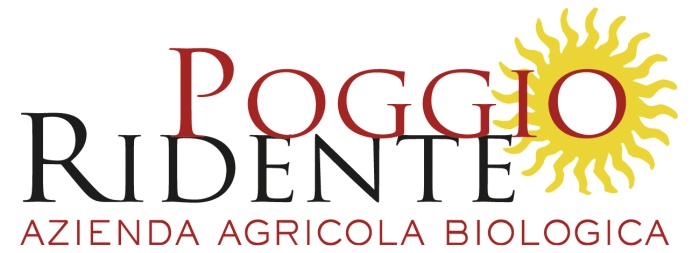 COCCONATO D’AstiPoggio Ridente is the feeling you get when you are on the Cocconato hill on which the vineyards "San Sebastiano" and "Vallìa" stand out and that, due to its particular pedoclimatic conditions, is called "Riviera del Monferrato". Here the organic farm Poggio Ridente concentrates on the production of Barbera, and Albarossa, to which new rows of Pinot Noir, Viognier, Riesling and Sauvignon have been added. The whole company has 20 hectares of which 13 hectares are vineyards, surrounded by woods and hedges, located at over 450 meters above sea level, divided into three main vineyards on the opposite slopes of Cocconato.Cecilia, the responsible for these vines, enchanted by the "poetry of the earth", has been devoted to              bio-agriculture for some years. For her, consumer protection requires the right and duty of the winemaker to indicate the origin and naturalness of the raw materials, their type, the processing, preservation and packaging methods used. The quality of a product thus becomes an expression not of formal rules, but of the quality of life and the environment to which it aspires. "... it's an open confrontation between me, our agronomist and Luigi. In the family and in the company there is much discussion about how to intervene in the vineyard and in the cellar. I have in front of my father who followed the traditions and I am convinced that today the future must seize that part of the past that is becoming current, thus becoming innovative. In 2009 we included the project linked to a wine dear to us: Ruchè di Castagnole Monferrato , renting approximately 1 hectare of vineyard in the municipality of Viarigi conducted in a biological way, which allowed us to add the Ruchè "San Marziano" giving us great satisfaction ". Now the new project is aimed at the international Riesling, Viognier, Pinot Nero and Sauvignon vines.Poggio Ridente Az. Agricola BIOLOGICA              C.so Pinin Giachino,91 –  COCCONATO (AT)    W www.poggioridente.it   E info@poggioridente.it                                                                                   Tel 351.9703573